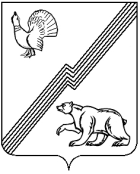 АДМИНИСТРАЦИЯ ГОРОДА ЮГОРСКАХанты-Мансийского автономного округа - ЮгрыПОСТАНОВЛЕНИЕот  07 апреля 2023 года							                   №449-п
О внесении изменений в постановление администрации города Югорска от 30.09.2016 № 2367«Об утверждении Положения о размещениинестационарных торговых объектов на территории города Югорска»В связи с организационно-штатными мероприятиями в администрации города Югорска:1. Внести в приложение 4 к постановлению администрации города Югорска от 30.09.2016 № 2367 «Об утверждении Положения о размещении нестационарных торговых объектов на территории города Югорска»                        (с изменениями от 08.05.2018 № 1259, от 02.07.2019 № 1450) следующие изменения:1.1. В пункте 2.4 раздела II слова «отдел развития потребительского рынка и предпринимательства» заменить словами «управление предпринимательства, инвестиций и проектной деятельности».1.2. В приложении 1:1.2.1. В заголовке слова «Отдел развития потребительского рынка                     и предпринимательства» заменить словами «Управление предпринимательства, инвестиций и проектной деятельности».1.2.2. В абзаце девятом временного свидетельства слова «Начальник отдела развития потребительского рынка и  предпринимательства» заменить словами «Заместитель директора департамента – начальник управления предпринимательства, инвестиций и проектной деятельности».1.3. Приложение 2 после абзаца «Режим работы с ___часов                              до ____часов» дополнить абзацем следующего содержания: «Марка, модель, регистрационный номер транспортного средства, задействованного при организации торговли __________________________________________».2. Опубликовать постановление в официальном печатном издании города Югорска и разместить на официальном сайте органов местного самоуправления города Югорска.3. Настоящее постановление вступает в силу после его официального опубликования.Исполняющий обязанностиглавы города Югорска                                                                   Л.И. Носкова